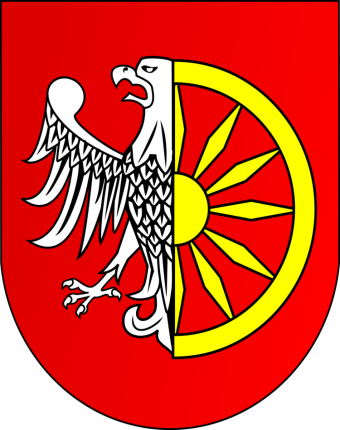 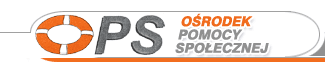                 DZIAŁ ŚWIADCZEŃ RODZINNYCH              I DODATKÓW MIESZKANIOWYCH                 OŚRODKA POMOCY SPOŁECZNEJ W RACIBORZU                                       47-400 Racibórz, ul. M.C.Skłodowkiej 5B                          Tel. 032/417-10-46 fax 032/415-98-37Godziny przyjęć: poniedziałek, środa, czwartek od 8.00 do 14.00wtorek od  9.30 do 15.30 piątek od 8.00 do 13.00Do wniosku o jednorazową zapomogę z tytułu urodzenia się dziecka należy dołączyć :zaświadczenie komornika  o wysokości wyegzekwowanych alimentów za rok 2016 (przy alimentacji 
na dzieci);w przypadku posiadania gospodarstwa rolnego - kserokopia nakazu płatniczego za rok 2016;zaświadczenie z Urzędu Skarbowego za rok 2016 dot. członków rodziny rozliczających się na podstawie przepisów o zryczałtowanym podatku dochodowym od przychodów osiąganych przez osoby fizyczne zawierające informacje o formie opłacanego podatku, wysokości przychodu, stawce podatku, wysokości opłacanego podatku;przekazy lub przelewy pieniężne dokumentujące wysokość alimentów świadczonych na rzecz innych osób za rok 2016 (jeżeli członkowie rodziny są zobowiązani wyrokiem sądu lub ugodą sądową do ich płacenia);dokument określający datę utraty dochodu -  świadectwo pracy (umowy zlecenie, umowy o dzieło), 
PIT-11 za rok 2016 rok ksero + oryginał do wglądu;W przypadku zlikwidowania działalności gospodarczej – informacja z Centralnej Ewidencji i Informacji 
o Działalności Gospodarczej, lub potwierdzenie z Urzędu Miasta oraz PIT (adekwatny do prowadzonej działalności gospodarczej) za 2016 r.;dokument określający uzyskanie dochodu – umowa (kserokopia 
+ oryginał do wglądu). W przypadku podjęcia zatrudnienia w 2016 r . osoba dostarcza umowę oraz PIT 11 za 2016 r. Jeżeli osoba podjęła zatrudnienie w 2017 r. – dostarcza umowę  oraz zaświadczenie lub oświadczenie o uzyskanym dochodzie netto za drugi przepracowany miesiąc. W przypadku rozpoczęcia prowadzenia działalności gospodarczej w 2016 r. – należy przedstawić wpis do ewidencji oraz zaświadczenie z Urzędu Skarbowego za rok 2016 dot. członków rodziny rozliczających się na podstawie przepisów o zryczałtowanym podatku dochodowym od przychodów osiąganych przez osoby fizyczne zawierające informacje o formie opłacanego podatku, wysokości przychodu, stawce podatku, wysokości opłacanego podatku oraz PiT 36 za rok 2016 (dot. zasad ogólnych). Natomiast jeżeli działalność gospodarcza została rozpoczęta w 2017 r. – wpis do ewidencji oraz oświadczenie lub zaświadczenie o uzyskanym dochodzie netto za II miesiąc prowadzenia działalności gospodarczej 
(np. działalność została rozpoczęta w III 2017 r. – dochód netto za IV 2017 r.)Aktualny odpis zupełny aktu urodzenia dziecka do wglądu, w przypadku gdy ojciec dziecka jest nieznany – ksero do akt;Oświadczenie osoby nie podejmującej zatrudnienia o aktualnej sytuacji;Załącznik o dochodzenie nieopodatkowanym wypełnia wnioskodawca za wszystkich członków rodziny Kserokopię wyroku zasądzającego alimenty na rzecz osób w rodzinie lub kserokopię ugody sądowej 
(w przypadku otrzymywania alimentów na pozostałe dzieci lub płacenie alimentów na dzieci z poprzednich związków);Kserokopię aktu zgonu małżonka lub rodzica w przypadku osoby samotnie wychowującej dzieckoInformację z sądu o toczącym się postępowaniu w sprawie o przysposobienie dziecka (dot. opiekuna faktycznego);Zaświadczenie lekarskie potwierdzające pozostawanie kobiety pod opieką medyczną nie później niż od 10 tygodnia ciąży do porodu;Oświadczenie o wysokości pobranych składek na ubezpieczenie zdrowotne za 2016 r., dotyczy emerytów i rencistów. W przypadku otrzymania zwrotu ulgi  z Urzędu Skarbowego na starsze dziecko/ dzieci   należy przedstawić PIT 36 lub 37 za rok 2015). (W przypadku nie posiadania tego PIT-u należy udać się do Urzędu Skarbowego w celu ustalenia tej kwoty);O jednorazową zapomogę z tytułu urodzenia się dziecka można się ubiegać do roku od urodzenia się dziecka